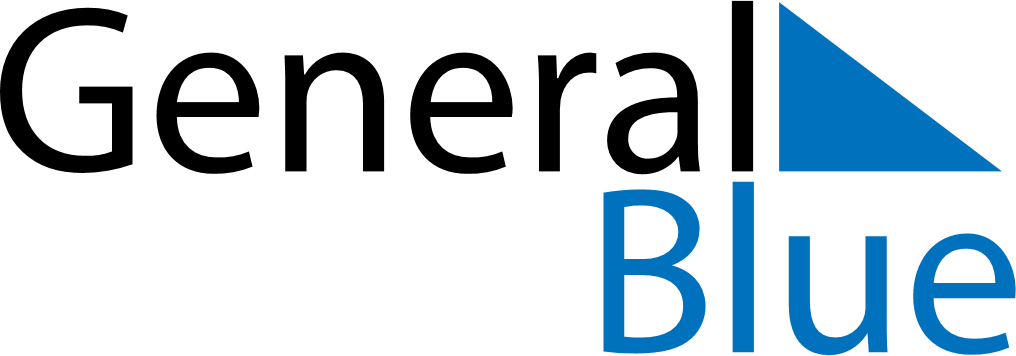 April 2018April 2018April 2018April 2018AlbaniaAlbaniaAlbaniaSundayMondayTuesdayWednesdayThursdayFridayFridaySaturday12345667Catholic Easter
April Fools’ DayCatholic Easter89101112131314Orthodox EasterOrthodox Easter151617181920202122232425262727282930